Australia Japan Society (Tasmania) Inc.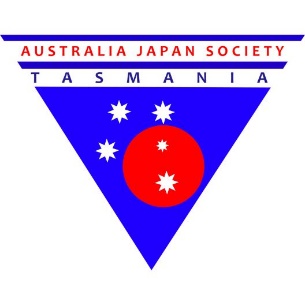 PO Boc 136Sandy Bay, TASMANIA 7006AustraliaPatron: Her Excellency Professor the Honourable Kate Warner AM, Governor of TasmaniaVice Patron: Ms Kim Clifford, Honorary Consul General of Japan, TasmaniaNOTICE OF 2019 ANNUAL GENERAL MEETINGNOTICE is hereby given of the Annual General Meeting of the Australia Japan Society(Tasmania) Inc., which will be held at the following location and time:Date / Time: Saturday 20 July 2019 at 6:30 p.m.Location: Chapel Room, New Sydney Hotel, 87 Bathurst Street, HobartThe general meeting will consider the following agenda items:AGENDA1. Apologies2. Minutes of previous Annual General Meeting 20183. President’s Report 2018-194. Treasurer’s Report 2018-195. Setting of fees for 2020-216. Motion to amend the Rules7. Election of Executive and Committee:○ President○ Vice President○ Secretary○ Treasurer○ Committee Members 8. Other BusinessAt the conclusion of the AGM, members and friends are warmly invited to remain with us atthe New Sydney Hotel to enjoy dinner and drinks. See: http://newsydneyhotel.com.au/